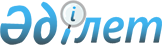 2023-2025 жылдарға арналған Талсуат ауылдық округінің бюджеті туралы
					
			Мерзімі біткен
			
			
		
					Қызылорда қалалық мәслихатының 2022 жылғы 28 желтоқсандағы № 211-29/9 шешімі. Мерзімі біткендіктен қолданыс тоқтатылды
      "Қазақстан Республикасының Бюджет кодексі" Қазақстан Республикасының 2008 жылғы 4 желтоқсандағы кодексінің 75-бабының 2-тармағына, "Қазақстан Республикасындағы жергілікті мемлекеттік басқару және өзін-өзі басқару туралы" Қазақстан Республикасының 2001 жылғы 23 қаңтардағы Заңының 6-бабының 1-тармағының 1) тармақшасына сәйкес Қызылорда қалалық мәслихаты ШЕШТІ:
      1. 2023-2025 жылдарға арналған Талсуат ауылдық округінің бюджеті 1, 2, 3- қосымшаға сәйкес, оның ішінде 2023 жылға мынадай көлемде бекітілсін:
      1) кірістер – 197281,8 мың теңге, оның ішінде:
      салықтық түсімдер – 5437,0 мың теңге;
      салықтық емес түсімдер – 0;
      трансферттердің түсімдері – 191844,8 мың теңге;
      2) шығындар – 197867,4 мың теңге;
      3) таза бюджеттік кредиттеу – 0, оның ішінде:
      бюджеттік кредиттер – 0;
      бюджеттік кредиттерді өтеу – 0;
      4) қаржы активтерімен операциялар бойынша сальдо – 0, оның ішінде:
      қаржы активтерін сатып алу – 0;
      мемлекеттің қаржы активтерін сатудан түсетін түсімдер – 0;
      5) бюджет тапшылығы (профициті) – -585,6 мың теңге;
      6) бюджет тапшылығын қаржыландыру (профицитті пайдалану) – 585,6 мың теңге;
      қарыздар түсімі – 0;
      қарыздарды өтеу – 0;
      бюджет қаражатының пайдаланылатын қалдықтары – 585,6 мың теңге.
      Ескерту. 1-тармақ жаңа редакцияда - Қызылорда қалалық мәслихатының 22.12.2023 № 100-12/9 шешімімен (01.01.2023 бастап қолданысқа енгізіледі).


      2. Қалалық бюджеттен Талсуат ауылдық округі бюджетіне берілетін субвенция көлемі 2023 жылға – 70 566,0 мың теңге, 2024 жылға – 758 37,0 мың теңге, 2025 жылға – 816 47,0 мың теңге сомасында бекітілсін.
      3. 2023 жылға арналған Талсуат ауылдық округі бюджетін атқару процесінде секвестрлеуге жатпайтын бюджеттік бағдарламалар тізбесі 4-қосымшаға сәйкес бекітілсін.
      4. Осы шешім 2023 жылғы 1 қаңтардан бастап қолданысқа енгізіледі. 2023 жылға арналған Талсуат ауылдық округінің бюджеті
      Ескерту. 1-қосымша жаңа редакцияда - Қызылорда қалалық мәслихатының 22.12.2023 № 100-12/9 шешімімен (01.01.2023 бастап қолданысқа енгізіледі). 2024 жылға арналған Талсуат ауылдық округінің бюджеті 2025 жылға арналған Талсуат ауылдық округінің бюджеті 2023 жылға арналған Талсуат ауылдық округі бюджетін атқару процесінде секвестрлеуге жатпайтын бюджеттік бағдарламалар тізбесі
					© 2012. Қазақстан Республикасы Әділет министрлігінің «Қазақстан Республикасының Заңнама және құқықтық ақпарат институты» ШЖҚ РМК
				
      Қызылорда қалалық мәслихатының хатшысы 

И. Құттықожаев
Қызылорда қалалық мәслихатының
2022 жылғы 28 желтоқсандағы
№ 211-29/9 шешіміне 1-қосымша
Санаты
Санаты
Санаты
Санаты
Санаты
Сомасы, мың теңге
Сыныбы
Сыныбы
Сыныбы
Сыныбы
Сомасы, мың теңге
Кіші сыныбы
Кіші сыныбы
Кіші сыныбы
Сомасы, мың теңге
Атауы
Атауы
Сомасы, мың теңге
1
2
3
4
4
5
1. Кірістер
1. Кірістер
197281,8
1
Салықтық түсiмдер
Салықтық түсiмдер
5437,0
01
Табыс салығы
Табыс салығы
355,0
2
Жеке табыс салығы
Жеке табыс салығы
355,0
04
Меншiкке салынатын салықтар
Меншiкке салынатын салықтар
5082,0
1
Мүлiкке салынатын салықтар
Мүлiкке салынатын салықтар
280,0
3
Жер салығы
Жер салығы
124,0
4
Көлiк құралдарына салынатын салық
Көлiк құралдарына салынатын салық
4678,0
4
Трансферттердің түсімдері
Трансферттердің түсімдері
191844,8
03
Мемлекеттiк басқарудың жоғары тұрған органдарынан түсетiн трансферттер
Мемлекеттiк басқарудың жоғары тұрған органдарынан түсетiн трансферттер
70566,0
3
Аудандардың (облыстық маңызы бар қаланың) бюджетінен трансферттер
Аудандардың (облыстық маңызы бар қаланың) бюджетінен трансферттер
121278,8
Функционалдық топ
Функционалдық топ
Функционалдық топ
Функционалдық топ
Функционалдық топ
Кіші функция
Кіші функция
Кіші функция
Кіші функция
Бюджеттік бағдарламалардың әкімшісі
Бюджеттік бағдарламалардың әкімшісі
Бюджеттік бағдарламалардың әкімшісі
Бағдарлама
Бағдарлама
Атауы
2. Шығындар
197867,4
01
Жалпы сипаттағы мемлекеттiк қызметтер
38281,3
1
Мемлекеттiк басқарудың жалпы функцияларын орындайтын өкiлдi, атқарушы және басқа органдар
38281,3
124
Аудандық маңызы бар қала, ауыл, кент, ауылдық округ әкімінің аппараты
38281,3
001
Аудандық маңызы бар қала, ауыл, кент, ауылдық округ әкімінің қызметін қамтамасыз ету жөніндегі қызметтер
36443,4
022
Мемлекеттік органның күрделі шығыстары
1837,9
05
Денсаулық сақтау
63,0
9
Денсаулық сақтау саласындағы өзге де қызметтер
63,0
124
Аудандық маңызы бар қала, ауыл, кент, ауылдық округ әкімінің аппараты
63,0
002
Шұғыл жағдайларда науқасы ауыр адамдарды дәрігерлік көмек көрсететін жақын жердегі денсаулық сақтау ұйымына жеткізуді ұйымдастыру
63,0
07
Тұрғын үй-коммуналдық шаруашылық
19420,7
3
Елді мекендерді көркейту
19420,7
124
Аудандық маңызы бар қала, ауыл, кент, ауылдық округ әкімінің аппараты
19420,7
008
Елді мекендердегі көшелерді жарықтандыру
14337,0
009
Елді мекендердің санитариясын қамтамасыз ету
936,0
011
Елді мекендерді абаттандыру мен көгалдандыру
4147,7
08
Мәдениет, спорт, туризм және ақпараттық кеңістiк
17051,0
1
Мәдениет саласындағы қызмет
17051,0
124
Аудандық маңызы бар қала, ауыл, кент, ауылдық округ әкімінің аппараты
16905,0
006
Жергілікті деңгейде мәдени-демалыс жұмысын қолдау
16905,0
2
Спорт
146,0
124
Аудандық маңызы бар қала, ауыл, кент, ауылдық округ әкімінің аппараты
146,0
028
Жергілікті деңгейде дене шынықтыру-сауықтыру және спорттық іс-шараларды өткізу
146,0
12
Көлiк және коммуникация
800,0
1
Автомобиль көлiгi
800,0
124
Аудандық маңызы бар қала, ауыл, кент, ауылдық округ әкімінің аппараты
800,0
012
Аудандық маңызы бар қалалардың, ауылдардың, кенттердің, ауылдық округтердің автомобиль жолдарын салу және қайта жаңғырту
471,4
013
Аудандық маңызы бар қалаларда, ауылдарда, кенттерде, ауылдық округтерде автомобиль жолдарының жұмыс істеуін қамтамасыз ету
328,6
045
Аудандық маңызы бар қалаларда, ауылдарда, кенттерде,ауылдық округте автомобиль жолдарын күрделі және орташа жөндеу 
13
Басқалар
122251,4
9
Басқалар
122251,4
124
Аудандық маңызы бар қала, ауыл, кент, ауылдық округ әкімінің аппараты
122251,4
040
Өңірлерді дамытудың 2025 жылға дейінгі бағдарламасы шеңберінде өңірлерді экономикалық дамытуға жәрдемдесу бойынша шараларды іске асыруға ауылдық елді мекендерді жайластыруды шешуге арналған іс-шараларды іске асыру
1976,0
124
Аудандық маңызы бар қала, ауыл, кент, ауылдық округ әкімінің аппараты
58375,7
057
Аудандық маңызы бар қала, ауыл, кент, ауылдық округ бюджеттеріне "Ауыл-Ел бесігі" жобасы шеңберінде ауылдық елді мекендердегі әлеуметтік және инженерлік инфрақұрылым бойынша іс-шараларды іске асыруға берілетін ағымдағы нысаналы трансферттер
58375,7
058
"Ауыл-Ел бесігі" жобасы шеңберінде ауылдық елді мекендердегі әлеуметтік және инженерлік инфрақұрылымдарды дамыту
61899,7
3. Таза бюджеттік кредиттеу
Бюджеттік кредиттер
0,0
5
Бюджеттік кредиттерді өтеу
0,0
4. Қаржы активтері мен операциялар бойынша сальдо
0,0
6
Мемлекеттің қаржы активтерін сатудан түсетін түсімдер
0,0
5. Бюджет тапшылығы (профициті)
-585,6
6. Бюджет тапшылығын қаржыландыру (профицитін пайдалану)
585,6
7
Қарыздар түсімдері
0,0
16
Қарыздарды өтеу
0,0
8
Бюджет қаражатының пайдаланылатын қалдықтары
585,6
01
Бюджет қаражаты қалдықтары
585,6
1
Бюджет қаражатының бос қалдықтары
585,6Қызылорда қалалық мәслихатының
2022 жылғы 28 желтоқсандағы
№ 212-29/10 шешіміне 2-қосымша
Санаты
Санаты
Санаты
Санаты
Санаты
Сомасы, мың теңге
Сыныбы
Сыныбы
Сыныбы
Сыныбы
Сомасы, мың теңге
Кіші сыныбы
Кіші сыныбы
Кіші сыныбы
Сомасы, мың теңге
Атауы
Атауы
Сомасы, мың теңге
1
2
3
4
4
5
1. Кірістер
1. Кірістер
79759,0
1
Салықтық түсiмдер
Салықтық түсiмдер
3922,0
01
Табыс салығы
Табыс салығы
2
Жеке табыс салығы
Жеке табыс салығы
04
Меншiкке салынатын салықтар
Меншiкке салынатын салықтар
3922,0
1
Мүлiкке салынатын салықтар
Мүлiкке салынатын салықтар
169,0
3
Жер салығы
Жер салығы
89,0
4
Көлiк құралдарына салынатын салық
Көлiк құралдарына салынатын салық
3664,0
4
Трансферттердің түсімдері
Трансферттердің түсімдері
75837,0
03
Мемлекеттiк басқарудың жоғары тұрған органдарынан түсетiн трансферттер
Мемлекеттiк басқарудың жоғары тұрған органдарынан түсетiн трансферттер
75837,0
3
Аудандардың (облыстық маңызы бар қаланың) бюджетінен трансферттер
Аудандардың (облыстық маңызы бар қаланың) бюджетінен трансферттер
75837,0
Функционалдық топ
Функционалдық топ
Функционалдық топ
Функционалдық топ
Функционалдық топ
Кіші функция
Кіші функция
Кіші функция
Кіші функция
Бюджеттік бағдарламалардың әкімшісі
Бюджеттік бағдарламалардың әкімшісі
Бюджеттік бағдарламалардың әкімшісі
Бағдарлама
Бағдарлама
Атауы
2. Шығындар
79759,0
01
Жалпы сипаттағы мемлекеттiк қызметтер
36592,0
1
Мемлекеттiк басқарудың жалпы функцияларын орындайтын өкiлдi, атқарушы және басқа органдар
36592,0
124
Аудандық маңызы бар қала, ауыл, кент, ауылдық округ әкімінің аппараты
36592,0
001
Аудандық маңызы бар қала, ауыл, кент, ауылдық округ әкімінің қызметін қамтамасыз ету жөніндегі қызметтер
36592,0
05
Денсаулық сақтау
66,0
9
Денсаулық сақтау саласындағы өзге де қызметтер
66,0
124
Аудандық маңызы бар қала, ауыл, кент, ауылдық округ әкімінің аппараты
66,0
002
Шұғыл жағдайларда науқасы ауыр адамдарды дәрігерлік көмек көрсететін жақын жердегі денсаулық сақтау ұйымына жеткізуді ұйымдастыру
66,0
07
Тұрғын үй-коммуналдық шаруашылық
20774,0
3
Елді мекендерді көркейту
20774,0
124
Аудандық маңызы бар қала, ауыл, кент, ауылдық округ әкімінің аппараты
20774,0
008
Елді мекендердегі көшелерді жарықтандыру
14982,0
009
Елді мекендердің санитариясын қамтамасыз ету
1141,0
011
Елді мекендерді абаттандыру мен көгалдандыру
4651,0
08
Мәдениет, спорт, туризм және ақпараттық кеңістiк
19796,0
1
Мәдениет саласындағы қызмет
19796,0
124
Аудандық маңызы бар қала, ауыл, кент, ауылдық округ әкімінің аппараты
19796,0
006
Жергілікті деңгейде мәдени-демалыс жұмысын қолдау
19608,0
2
Спорт
188,0
124
Аудандық маңызы бар қала, ауыл, кент, ауылдық округ әкімінің аппараты
188,0
028
Жергілікті деңгейде дене шынықтыру-сауықтыру және спорттық іс-шараларды өткізу
188,0
12
Көлiк және коммуникация
385,0
1
Автомобиль көлiгi
385,0
124
Аудандық маңызы бар қала, ауыл, кент, ауылдық округ әкімінің аппараты
385,0
013
Аудандық маңызы бар қалаларда, ауылдарда, кенттерде, ауылдық округтерде автомобиль жолдарының жұмыс істеуін қамтамасыз ету
385,0
13
Басқалар
2146,0
9
Басқалар
2146,0
124
Аудандық маңызы бар қала, ауыл, кент, ауылдық округ әкімінің аппараты
2146,0
040
Өңірлерді дамытудың 2025 жылға дейінгі бағдарламасы шеңберінде өңірлерді экономикалық дамытуға жәрдемдесу бойынша шараларды іске асыруға ауылдық елді мекендерді жайластыруды шешуге арналған іс-шараларды іске асыру
2146,0
3. Таза бюджеттік кредиттеу
0,0
Бюджеттік кредиттер
0,0
5
Бюджеттік кредиттерді өтеу
0,0
4. Қаржы активтері мен операциялар бойынша сальдо
0,0
6
Мемлекеттің қаржы активтерін сатудан түсетін түсімдер
0,0
5. Бюджет тапшылығы (профициті)
0,0
6. Бюджет тапшылығын қаржыландыру (профицитін пайдалану)
0,0
7
Қарыздар түсімдері
0,0
16
Қарыздарды өтеу
0,0
8
Бюджет қаражатының пайдаланылатын қалдықтары
0,0
01
Бюджет қаражаты қалдықтары
0,0
1
Бюджет қаражатының бос қалдықтары
0,0Қызылорда қалалық мәслихатының
2022 жылғы 28 желтоқсандағы
№ 212-29/10 шешіміне 3-қосымша
Санаты
Санаты
Санаты
Санаты
Санаты
Сомасы, мың теңге
Сыныбы
Сыныбы
Сыныбы
Сыныбы
Сомасы, мың теңге
Кіші сыныбы
Кіші сыныбы
Кіші сыныбы
Сомасы, мың теңге
Атауы
Атауы
Сомасы, мың теңге
1
2
3
4
4
5
1. Кірістер
1. Кірістер
85706,0
1
Салықтық түсiмдер
Салықтық түсiмдер
4059,0
01
Табыс салығы
Табыс салығы
2
Жеке табыс салығы
Жеке табыс салығы
4059,0
04
Меншiкке салынатын салықтар
Меншiкке салынатын салықтар
175,0
1
Мүлiкке салынатын салықтар
Мүлiкке салынатын салықтар
175,0
3
Жер салығы
Жер салығы
92,0
4
Көлiк құралдарына салынатын салық
Көлiк құралдарына салынатын салық
3792,0
4
Трансферттердің түсімдері
Трансферттердің түсімдері
81647,0
03
Мемлекеттiк басқарудың жоғары тұрған органдарынан түсетiн трансферттер
Мемлекеттiк басқарудың жоғары тұрған органдарынан түсетiн трансферттер
81647,0
3
Аудандардың (облыстық маңызы бар қаланың) бюджетінен трансферттер
Аудандардың (облыстық маңызы бар қаланың) бюджетінен трансферттер
81647,0
Функционалдық топ
Функционалдық топ
Функционалдық топ
Функционалдық топ
Функционалдық топ
Кіші функция
Кіші функция
Кіші функция
Кіші функция
Бюджеттік бағдарламалардың әкімшісі
Бюджеттік бағдарламалардың әкімшісі
Бюджеттік бағдарламалардың әкімшісі
Бағдарлама
Бағдарлама
Атауы
2. Шығындар
85706,0
01
Жалпы сипаттағы мемлекеттiк қызметтер
38490,0
1
Мемлекеттiк басқарудың жалпы функцияларын орындайтын өкiлдi, атқарушы және басқа органдар
38490,0
124
Аудандық маңызы бар қала, ауыл, кент, ауылдық округ әкімінің аппараты
38490,0
001
Аудандық маңызы бар қала, ауыл, кент, ауылдық округ әкімінің қызметін қамтамасыз ету жөніндегі қызметтер
38490,0
05
Денсаулық сақтау
68,0
9
Денсаулық сақтау саласындағы өзге де қызметтер
68,0
124
Аудандық маңызы бар қала, ауыл, кент, ауылдық округ әкімінің аппараты
68,0
002
Шұғыл жағдайларда науқасы ауыр адамдарды дәрігерлік көмек көрсететін жақын жердегі денсаулық сақтау ұйымына жеткізуді ұйымдастыру
68,0
07
Тұрғын үй-коммуналдық шаруашылық
21501,0
3
Елді мекендерді көркейту
21501,0
124
Аудандық маңызы бар қала, ауыл, кент, ауылдық округ әкімінің аппараты
21501,0
008
Елді мекендердегі көшелерді жарықтандыру
15506,0
009
Елді мекендердің санитариясын қамтамасыз ету
1181,0
011
Елді мекендерді абаттандыру мен көгалдандыру
4814,0
08
Мәдениет, спорт, туризм және ақпараттық кеңістiк
23027,0
1
Мәдениет саласындағы қызмет
23027,0
124
Аудандық маңызы бар қала, ауыл, кент, ауылдық округ әкімінің аппараты
23027,0
006
Жергілікті деңгейде мәдени-демалыс жұмысын қолдау
22832,0
2
Спорт
195,0
124
Аудандық маңызы бар қала, ауыл, кент, ауылдық округ әкімінің аппараты
195,0
028
Жергілікті деңгейде дене шынықтыру-сауықтыру және спорттық іс-шараларды өткізу
195,0
12
Көлiк және коммуникация
399,0
1
Автомобиль көлiгi
399,0
124
Аудандық маңызы бар қала, ауыл, кент, ауылдық округ әкімінің аппараты
399,0
013
Аудандық маңызы бар қалаларда, ауылдарда, кенттерде, ауылдық округтерде автомобиль жолдарының жұмыс істеуін қамтамасыз ету
399,0
13
Басқалар
2221,0
9
Басқалар
2221,0
124
Аудандық маңызы бар қала, ауыл, кент, ауылдық округ әкімінің аппараты
2221,0
040
Өңірлерді дамытудың 2025 жылға дейінгі бағдарламасы шеңберінде өңірлерді экономикалық дамытуға жәрдемдесу бойынша шараларды іске асыруға ауылдық елді мекендерді жайластыруды шешуге арналған іс-шараларды іске асыру
2221,0
3. Таза бюджеттік кредиттеу
0,0
Бюджеттік кредиттер
0,0
5
Бюджеттік кредиттерді өтеу
0,0
4. Қаржы активтері мен операциялар бойынша сальдо
0,0
6
Мемлекеттің қаржы активтерін сатудан түсетін түсімдер
0,0
5. Бюджет тапшылығы (профициті)
0,0
6. Бюджет тапшылығын қаржыландыру (профицитін пайдалану)
0,0Қызылорда қалалық мәслихатының
2022 жылғы 28 желтоқсандағы
№ 212-29/10 шешіміне 4-қосымша
Атауы
Денсаулық сақтау
Шұғыл жағдайларда сырқаты ауыр адамдарды дәрігерлік көмек көрсететін ең жақын денсаулық сақтау ұйымына жеткізуді ұйымдастыру